新會員申請表          繳費日期: _____________  請勾選並繳交會費:  ___ $ 40 家庭  /  ___ $ 25 單身  /  ___ $ 15 學生 / ___ $ 500 終生會員請勾選繳費方式:  ___ 現金  /  ___ 支票 (支票抬頭請寫: TAA Houston，支票號碼: ___________)請填寫會員資料英文姓: ________________ 英文名: __________________  漢文姓名: __________________目前住址: ______________________________城市: _________ 州名: ______ 郵碼: _______電話:  (H) ____________________   /   (C) ____________________ 電子郵件 (E-mail): _______________________________________職業: ____________________________________________________ 配偶英文姓: _______________ 英文名: _______________  漢文姓名: __________________ 配偶電子郵件 (E-mail): _______________________________________子女姓名,   漢文: ___________              英文名: _________________子女姓名,   漢文: ___________              英文名: _________________請列出二位入會一年以上有繳會費的會員或現任理事一位以為推薦人。		     姓名:___________________________                電話:___________________________姓名:___________________________                電話:___________________________本會宗旨: 聯絡鄉親，促進鄉誼，加強對台灣社會民主化之認同和參與，協力互濟，幫助適應新環境，維護台灣人的人權及利益，宣揚及延續台灣文化，倡導台灣人自主意識。會員資格: 凡是贊成本會宗旨，且年滿十八歲之成年人，且在台灣出生，或在台灣居住十年以上，或父母是台灣人，且自願認同台灣之個人及其配偶、子孫，都有成為會員之資格。會員權利: (一) 參加活動    (二) 選舉與被選舉   (三) 本會章程所規定其他權利請簽名於此，以示您具有入會資格，且贊成與同意以上所列各事項: 申請人簽名: _______________________________________     申請入會日期: ___________  審核人 / 經手台灣同鄉會理事: _____________________     正式入會日期: ___________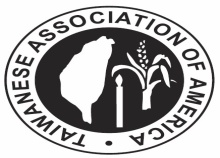 休士頓台灣同鄉會TAIWANESE ASSOCIATION OF AMERICA, HOUSTON CHAPTER5885 Point West, Suite 101, Houston, TX 77036(713) 981-8787